27.03.20L.O. I can continue the opening of a dragon bedtime story.Using the sentence types below. Write the next paragraph (chunk of writing) of your dragon bedtime story. If you are unsure about what to do, look at the examples written in bold.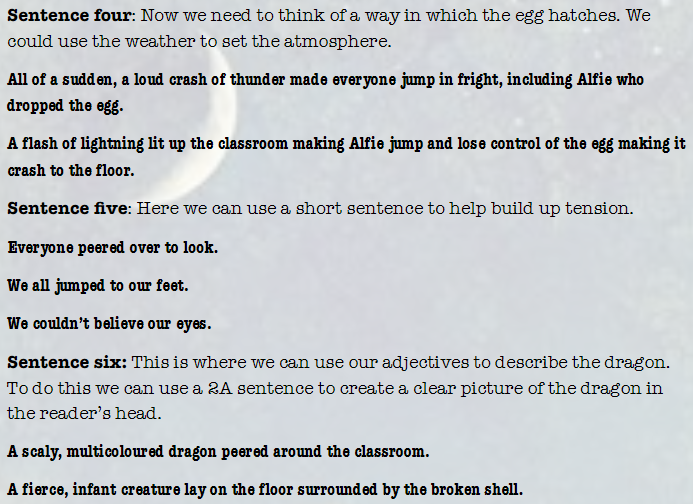 